Contrat de donentre les Archives de l’Etat du Valais et …………………………………………………………………………… donne/donnent de manière définitive aux Archives de l’Etat du Valais (ci-après AEV) les documents décrits ci-dessous (numéro d’entrée : 2020/48).L’Etat du Valais, par les Archives de l’Etat du Valais, devient propriétaire des documents d’archives donnés et en dispose à sa convenance.1. ContenuCes archives sont constituées par :L’Archiviste cantonal certifie avoir reçu ces documents à titre de don.2. Conservation et classementLes AEV s’engagent à conserver ces documents de manière sûre et appropriée, ainsi qu’à les classer et à les inventorier, selon leurs disponibilités.Les documents donnés sont intégrés dans le fonds des collections Témoins du COVID-19.3. ConsultationLes documents susmentionnés sont consultables par toute personne, aux mêmes conditions que celles en vigueur pour les documents déposés aux AEV non soumis à une consultation réservée et conformément aux dispositions légales.L'inventaire du fonds est intégré à la base de données des AEV ; il sera publié et consultable sur le site Internet des AEV.4. ForSion est le for, en cas de différend au sujet de ce contrat.Ce contrat est fait en 2 exemplaires, un pour les AEV, un pour le/la donateur/trice.Sion, le 7 mai 2020Lieu, le jj.mm.aaaaaAlain Dubois
Archiviste cantonal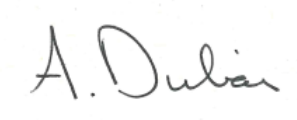 ……………………………………………...
Donateur / Donatrice……………………………………………...